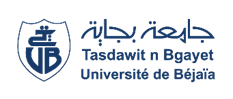 Université Abderrahmane Mira-BejaiaFaculté des Sciences Humaines et SocialesDépartement de Psychologie et OrthophoniePlanning de Consultation Des Copies D’examens Du 1er Semestre De L’annee Universitaire 2023/2024L3 PYCHOLOGIE CLINIQUEAdministrationModulesDates & JoursHorairesEnseignant (e)s chargé (e)s des modulesLocauxMéthode clinique et étude du casJeudi15-02-202408H00-09H30M. GACIAmphi 39Troubles de personnalité chez l’adulteMardi13-02-202409H40-10H30MME.SAHRAOUISALLE 25Tests de personnalitéMardi13-02-202409H40-10H30MME.SAHRAOUISALLE 25Troubles du comportementJeudi15-02-202412h00-13h00M. MEBAREK. FSalle 30Bloc 3Troubles sensori-moteurs et instrumentauxMardi 13-02-202411H20-12H50M. LAOUDJAMPHI 39Psychologie de l’enfantet de l’adolescentMardi13-02-202410h30-11h10MME. TOUATISALLE 22